ПРЕИМУЩЕСТВА 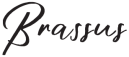 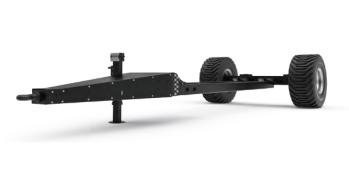 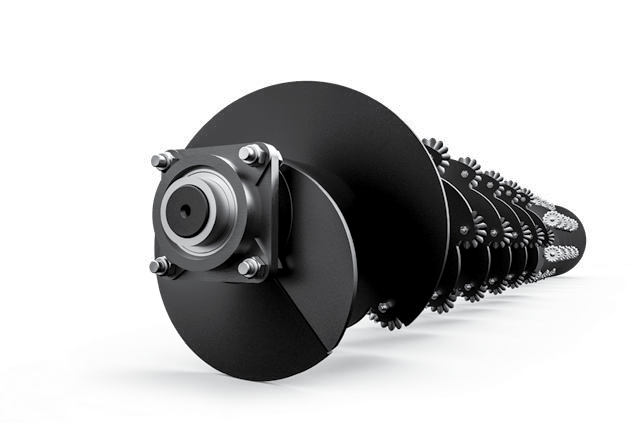 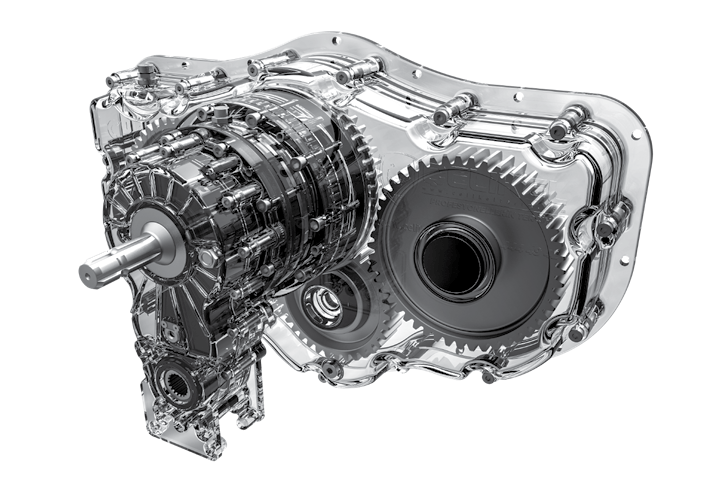 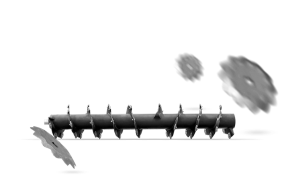 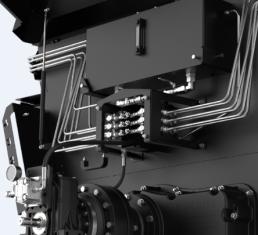 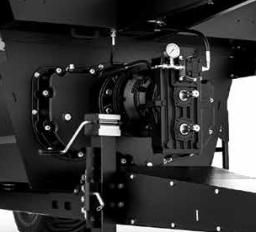 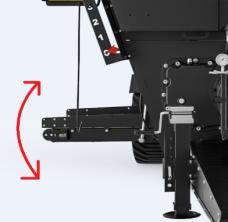 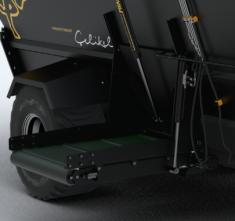 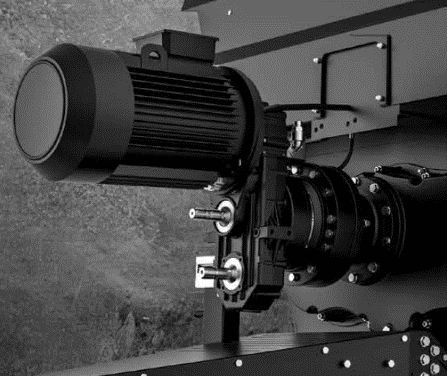 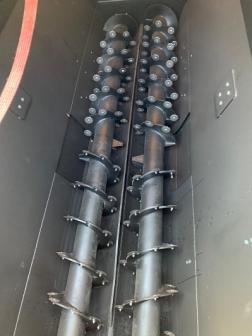 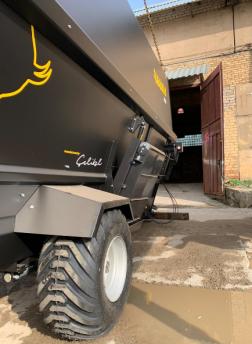 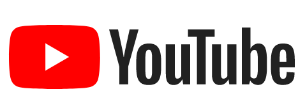 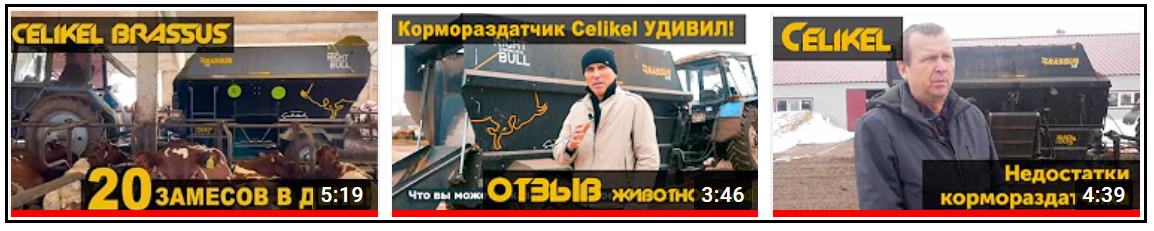 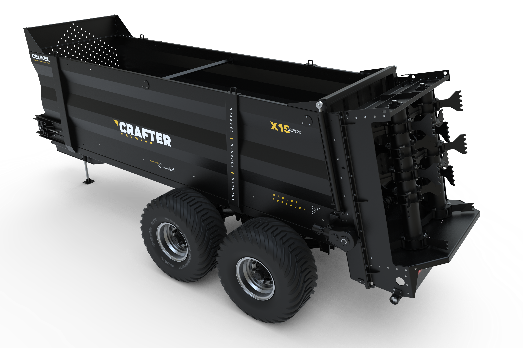 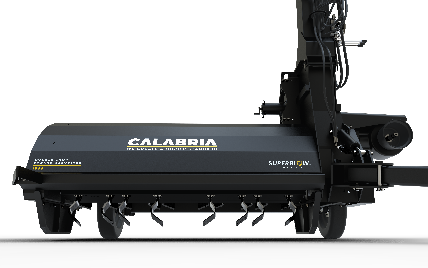 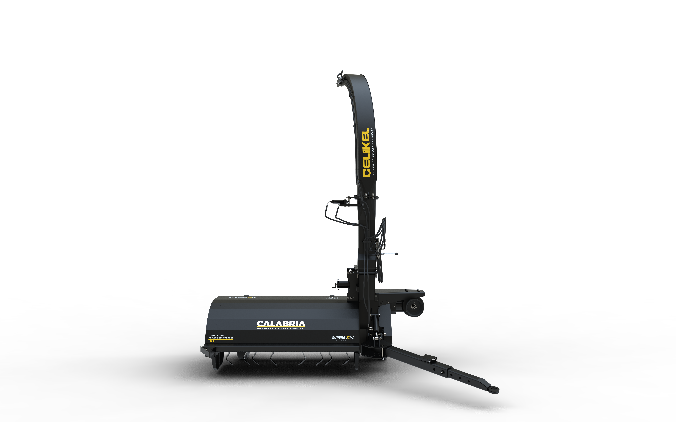 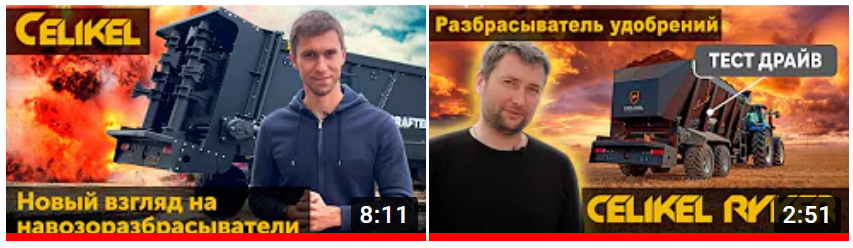 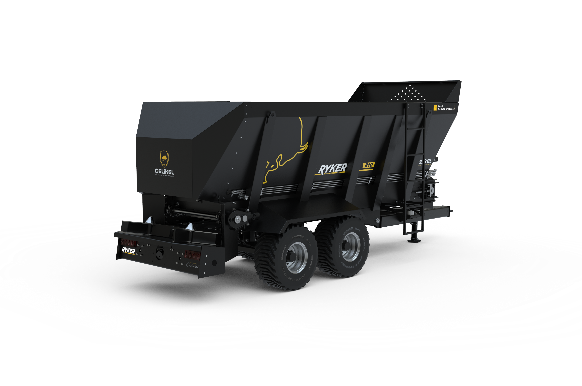 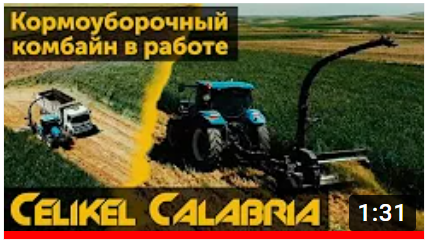 КОММЕРЧЕСКИЙ БЛОК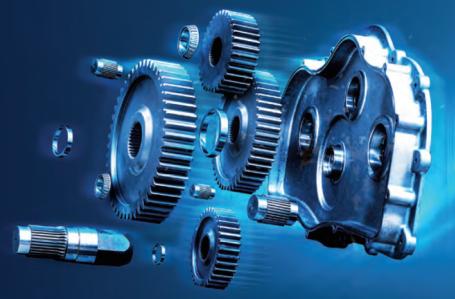 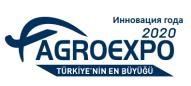 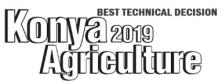 Горзонтальный смеситель-кормораздатчик CELIKEL BRASSUS H8 Горзонтальный смеситель-кормораздатчик CELIKEL BRASSUS H8 Горзонтальный смеситель-кормораздатчик CELIKEL BRASSUS H8 Горзонтальный смеситель-кормораздатчик CELIKEL BRASSUS H8 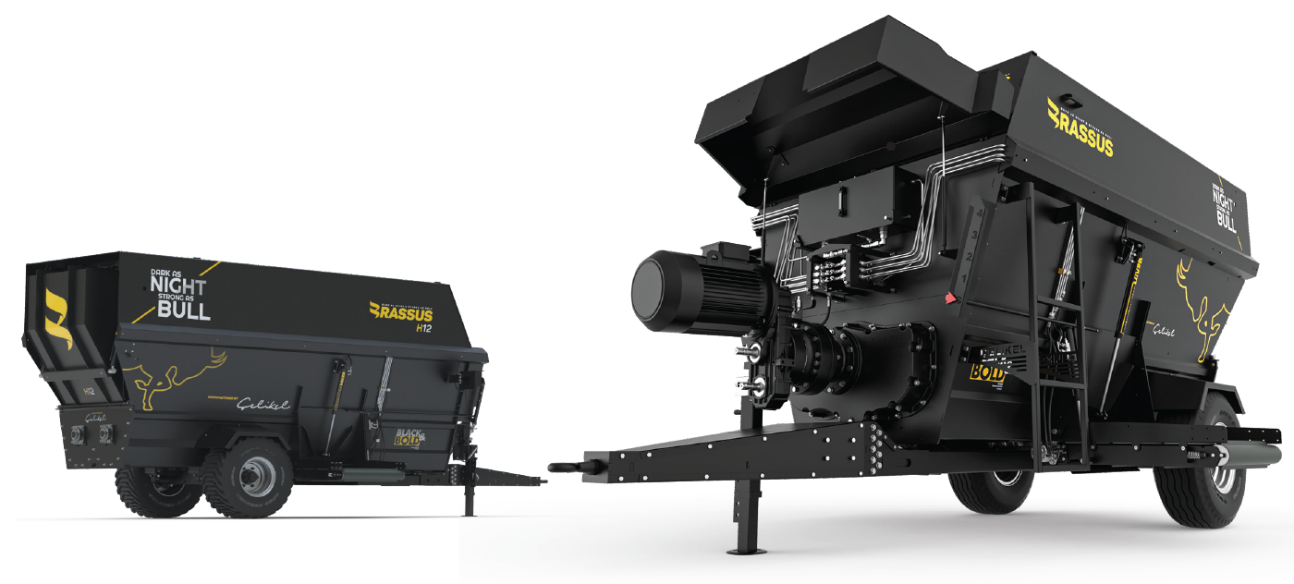 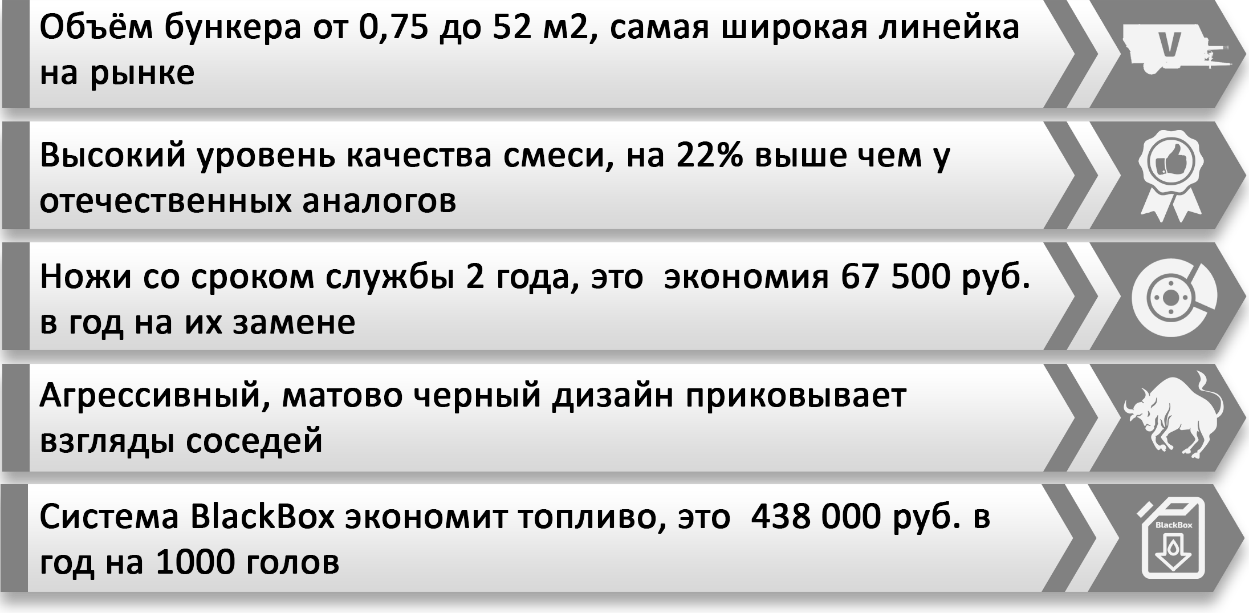 ТЕХНИЧЕСКИЕ ХАРАКТЕРИСТИКИТЕХНИЧЕСКИЕ ХАРАКТЕРИСТИКИОбъем бункера, м38Длина, мм5060Ширина, мм2135*/2025Ширина с открытым конвейером, мм2585*/2530Высота, мм2350*/2490Ширина колеи, мм1806*/1671Вес, кг3550Максимальный вес, кг6190Требуемая мощность, л.с.70-98Размер колес12.5/80-15.3Количество ножей, шт.88СтоимостьЦена, евроCelikel BRASSUS H8, весовая система36 37633 829 по АкцииОтгрузка моделей по наличию при условии предоплаты 100%Срок поставки: 40 рабочих дней с момента внесения предоплаты; досрочная поставка при наличии возможности Поставка осуществляется со склада г. Ярославль 